Date:  Saturday, August 26th, 2017Location: Lilac Lane Equestrian Centre2464 Munster Rd, Stittsville, ON K2S 1B8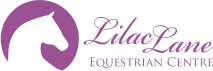 PPG Chair:  Candace Collins Phone #:  613-323-5445Email: slovregppg@gmail.com*if you have a member who would like to participate but unable to make up a team, please contact Candace as soon as possible. If you have a horse/rider that do not fit into the rules as stated in the PPG handbook, please contact Candace as soon as possible.Note:  it is expected that each Participating Branch provide 3-4 Volunteers to help in required capacities…beyond those directly with the team and horse. Lane Judges, Equipment Crew, etc. shall be required. Please come prepared with a Lawn chair and even a hat...hopefully it will be a sunny day!Please make sure you bring enough water for your horses to both drink and be sponged, it has not been determined if there shall be any available on-site.Medical Armbands and approved ASTM, SEI or BSI helmets must be worn while mounted.Current Negative Coggins Test must be provided with registration forms for all participating ponies.Please make sure you have read the rules as well as know how each of the games is to run. http://www.canadianponyclub.org/resources.php?page=downloads&topic=prince-philip-games No Dogs Allowed on-siteBranch EntriesBranch Name: ____________________________________Total number of C riders		________________x $35= $ _____________Total number of B riders		________________x $35= $ _____________Total number of A riders		________________x $35= $ _____________Total number of Masters		________________x $35 = $_____________					Total Branch Entries             $ _____________Please make club cheques payable to SLOVThe District Commissioner of each Branch shall certify with their signature that the attached list of riders and ponies are eligible to compete according to the rules of the CPC Prince Philip Games and are members in good standing.Date:___________________ Signature of DC: ____________________________________Deadline:   August 12th    12 midnightPlease email completed & signed Entry forms to Candace Collins @ slovregppg@gmail.com Team EntriesBranch_________________________________________Team Colours____________________________________Please complete 1 Form per PPG Level (even if you do NOT have a full team)2017 PPG Game List2017 PPG Game List2017 PPG Game ListC DivisionB DivisionA/Masters DivisionTeam Relay BendingTeam Relay BendingTeam Relay BendingBottle RaceOld Mug RaceBall and ConePyramid RaceCanadian RaceHurdle RaceRing RaceHousewife’s ScurryStepping StonesNewspaper RaceStepping StonesFishing RaceTack Shop RaceNewspaper Race5 Flag Race5 Flag RaceLitter RacePony Club RacePony Club RaceAlternate:  Five Flag Race Alternate:  Wizard’s Castle Alternate:  Wizard’s Castle Tie Breaker:  3 Mug RaceTie Breaker:  Postman’s ChaseTie Breaker:  Bottle RaceTEAM LEVELTEAM LEVELPONYPONYRIDERRIDERRider NamePony NameAgeheightWeightheightTEAM LEVELTEAM LEVELPONYPONYRIDERRIDERRider NamePony NameAgeheightWeightheightTEAM LEVELTEAM LEVELPONYPONYRIDERRIDERRider NamePony NameAgeheightWeightheight